ПРЕЗЕНТАЦИЈА ПРИМЕРА ДОБРЕ ПРАКСЕ - База примера успешних ваннаставних активности Завода за унапређивање образовања и васпитања-„НОВИНАРСКА И БИБЛИОТЕЧКА СЕКЦИЈА“14.03.2019. (четвртак) 19.00-20.00РЕГИОНАЛНИ ЦЕНТАР ЗАПРОФЕСИОНАЛНИРАЗВОЈ ЗАПОСЛЕНИХ У ОБРАЗОВАЊУ -  НИШПариске комуне бб, 18000 Ниш, СрбијаТел:+38118202300; Факс:+381 18 202 420info@rcnis.edu.rs; http://www.rcnis.edu.rsт.р. 840-842668-41; ПИБ 103895510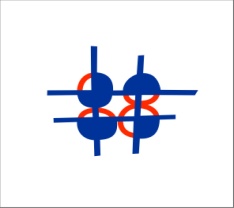 REGIONAL CENTER FOR PROFESSIONAL DEVELOPMENT OF EMPLOYEES IN EDUCATION, NIŠPariske komune bb, RS-18000 Niš, SerbiaPhone:+38118 202 300; Fax:+381 18 202 420info@rcnis.edu.rs; http://www.rcnis.edu.rsВремеАктивностРеализатор19.00 – 19.10Поздравна реч и представљање учешћа школа на конкурсу Завода за унапређивање образовања и васпитања                Директори школа19.10 – 19.30Представљање ваннаставне активности  новинарске секцијеЈелена Ћетковић, наставник српског језика, „Карађорђе“, Горњи Матејевац19.30 -19.50Представљање ваннаставне активности  библиотечке секцијеСузана Поповић, наставник енглеског језика, „Вожд Карађорђе“, Ниш 19.50 – 20.00Ваннаставне активности у школи – сврха и значај - питања, коментари, дискусијаЈелена Ћетковић, наставник српског језика, „Карађорђе“, Горњи МатејевацСузана Поповић, наставник енглеског језика, „Вожд Карађорђе“, Ниш